Российская Федерация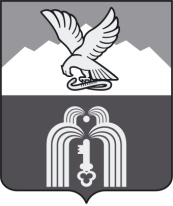 Р Е Ш Е Н И ЕДумы города ПятигорскаСтавропольского краяОб утверждении Архитектурно-художественных Правил размещения рекламных конструкций на территории города-курорта ПятигорскаВ соответствии с Федеральным законом от 6 октября 2003 года № 131-ФЗ «Об общих принципах организации местного самоуправления в Российской Федерации», Федеральным законом от 13 марта 2006 года № 38-ФЗ «О рекламе», Уставом муниципального образования города-курорта Пятигорска,Дума города Пятигорска, -РЕШИЛА:Утвердить Архитектурно-художественные Правила размещения рекламных конструкций на территории города-курорта Пятигорска, согласно Приложению к настоящему решению.Контроль за исполнением настоящего решения возложить на администрацию города  Пятигорска.Настоящее решение вступает в силу со дня его официального опубликования и распространяется на правоотношения, возникшие после вступления нормативного правового акта в силу.Председатель Думы города Пятигорска                                                                 Л.В. ПохилькоИсполняющий обязанностиГлавы города Пятигорска	                                                     Д.Ю. Ворошилов24 ноября 2016г.№ 33 – 3 РДПРИЛОЖЕНИЕк решению Думы города Пятигорскаот 24 ноября 2016 года № 33 – 3 РДАрхитектурно-художественные Правила размещения рекламных конструкций на территории города-курорта ПятигорскаРАЗДЕЛ 1. ОБЩИЕ ПОЛОЖЕНИЯПредмет регулирования и задачи Правил размещения рекламных конструкций на территории города-курорта ПятигорскаНастоящие архитектурно-художественные Правила размещения рекламных конструкций на территории города-курорта Пятигорска (далее – Правила) разработаны в целях соблюдения требований, которые направлены на улучшение внешнего архитектурного облика города-курорта Пятигорска средствами наружной рекламы.Данные Правила относятся к размещению:рекламных конструкций, устанавливаемых на фасадах, крышах, иных внешних элементах зданий, строений, сооружений, на определённых настоящими Правилами видах элементов благоустройства этих объектов;рекламных конструкций, устанавливаемых на зданиях, строениях, сооружениях, включение которых в Схему размещения рекламных конструкций не требуется в соответствии с Федеральным законом от 13 марта 2006 года № 38-ФЗ «О рекламе» (далее – Закон о рекламе).Настоящие Правила разработаны в соответствии с Конституцией Российской Федерации, Гражданским кодексом Российской Федерации, Градостроительным кодексом Российской Федерации, Законом о рекламе, Федеральным законом от 6 октября 2003 года №131-Ф3 «Об общих принципах организации местного самоуправления в Российской Федерации», Федеральным законом от 25 июня 2002 года №73-Ф3 «Об объектах культурного наследия (памятниках истории и культуры) народов Российской Федерации», Законом РФ от 7 февраля 1992 года №2300-1 «О защите прав потребителей», Постановлением Правительства РФ от 12 сентября 2015 года № 972 «Об утверждении Положения о зонах охраны объектов культурного наследия (памятников истории и культуры) народов Российской Федерации», Уставом муниципального образования города-курорта Пятигорска, Решением Думы города Пятигорска от 12 ноября 2014 года № 35-47 РД «Об утверждении Правил землепользования и застройки муниципального образования города-курорта Пятигорска».Основные терминыВ настоящих Правилах используются следующие понятия и определения:Брандмауэр – рекламная конструкция с информационным полем на основе баннерной ткани, натянутой на каркас со скрытым способом крепления.Билборд — щит большого размера для размещения наружной рекламы, устанавливаемый вдоль трасс, улиц. Щит представляет собой раму, обитую листами оцинкованной стали или фанеры, покрытую атмосфероустойчивыми составами, закреплённую на опоре.Витраж – декоративное стеклянное заполнение оконных и дверных проемов, сплошных плоскостей и стен.Витрина – остекленная часть экстерьера здания, строения, сооружения, предназначенная для демонстрации предлагаемых товаров и услуг.Декоративное панно – рекламная конструкция, которая имеет декоративно- оформленные края (багет, элементы художественного декора), оборудованы подсветкой.Декоративно-художественное панно – конструкция, рекламное поле которой выполнено декоративно-художественным способом вручную.Дизайн-проект рекламной конструкции – графический материал (или фотомонтаж), выполненный в соответствующем масштабе и содержащий сведения о точном месте расположения, габаритах и цветовых решениях.Карниз – протяженный выступающий элемент фасада, в основном горизонтальный, отделяющий плоскость крыши от вертикальной плоскости стены, или разделяющий плоскость стены по выделенным горизонтальным линиям.Кернинг – избирательное изменение интервала между буквами в зависимости от их формы. Кернинг применяется для того, чтобы между любыми двумя буквами расстояние было визуально одинаковым.Козырек (навес) – ограждающий элемент, располагаемый на фасадах над входной группой в здание, строение, сооружение.Композиция – гармоничное сочетание, соединение различных частей в единое функциональное и художественное целое в соответствии с замыслом автора. Консольная рекламная конструкция (панель-кронштейн) – двусторонняя рекламная конструкция, устанавливаемая на фасаде здания, строения, сооружения перпендикулярно к поверхности фасада и его конструктивным элементам. Может быть выполнена в форме декоративного символа.Крышная рекламная установка – рекламная конструкция (объемные буквы, логотипы или щитовые установки), устанавливаемая полностью или частично выше уровня карниза здания или на крыше, состоящая из элементов крепления, несущей части конструкции и информационного поля.Логотип (фирменный товарный знак) – оригинальное начертание, изображение полного или сокращенного наименования фирмы или товаров.Маркиза – сборно-разборная конструкция для затенения фасадных элементов, таких как витрины с их экспозициями, оконные проёмы, террасы, а также для защиты от дождя и ветра. Настенное панно – разновидность наружной рекламы, которая представляет собой каркасную конструкцию с рекламным полем, размещенную на стене здания с использованием или без использования крепежных конструкций. К настенным панно относятся рекламные конструкции со сменным изображением в виде брандмауэров, декоративных панно и динамических конструкций (электронные табло, видеотабло, призматроны, скроллеры). Настенные рекламные конструкции подразделяются на фоновые (буквы и знаки расположены на поверхности фона), бесфоновые (состоят из отдельных букв и знаков), в виде световых коробов (представляют собой единый объем или ряд объемных элементов с внутренней подсветкой).Объемно-пространственные конструкции – рекламные конструкции, разработанные и изготовленные по индивидуальному проекту (в том числе воздушные шары, аэростаты, объемно-пространственные модели).Объёмные буквы – вид рекламы, состоящий из объёмных букв (световые и без подсвета), которые устанавливаются на дистанционных держателях, или непосредственно на стену (фриз).Призматрон – разновидность билборда, которые отличаются своим конструктивным исполнением. На таком рекламоносителе может быть размещено до трех различных информационных полей. В основе призматрона находится набор призм трехгранного типа, которые вращаются через определенные промежутки времени, благодаря этому и происходит смена рекламной картинки.Проемы (дверные, оконные, воротные) – элементы стеновой или кровельной конструкции, предназначенные для сообщения внутренних помещений с окружающим пространством, естественного освещения, вентиляции.Светодиодный экран – конструкция с использованием светодиодов, устанавливаемая на фасаде здания (строения, сооружения) и предназначенная для размещения и демонстрации рекламы в формате видео изображения.Сграффи́то – разновидность монументально-декоративной живописи, принцип которой основан на процарапывании верхнего тонкого слоя штукатурки до обнажения нижнего слоя, отличающегося по цвету от верхнего.Суперграфика – изображения, художественные решения или цветовые орнаменты, которые наносятся на любые объемные объекты в окружающем пространстве, в том числе фасады зданий, промышленные постройки и иные сооружения, различные транспортные средства.Фоновая подложка–основа под объемными буквами, выполненная в контрастном цвете из ПВХ, оцинковки, композита и других материалов.Фриз – декоративная композиция в виде горизонтальной полосы или ленты, увенчивающей или обрамляющей ту или иную часть архитектурного сооружения.РАЗДЕЛ 2. Общие требования, предъявляемые к рекламным конструкциямТипы и виды рекламных конструкций, допустимых к установке на территории муниципального образования город-курорт Пятигорск2.1.1. Типы и виды рекламных конструкций, допустимых к установке на территории муниципального образования города-курорта Пятигорска:брандмауэры;билборды;световые панели; световые короба;объемные буквы;световые буквы, электронные табло, светодиодные экраны;призматроны; объемно-пространственные рекламные конструкции;консольные рекламные конструкции (панель-кронштейны);крышные рекламные конструкции;рекламные конструкции на маркизах;съемные (стяговые) конструкции (флаги, содержащие элементы фирменного стиля).2.1.2. Типы и виды рекламных конструкций, допустимых к установке на отдельных частях территории муниципального образования город-курорт Пятигорск устанавливаются разделом 4 настоящих Правил.Типы и виды рекламных конструкций, недопустимых к установке на территории муниципального образования города-курорта ПятигорскаНа территории муниципального образования города-курорта Пятигорска недопустимы к установке следующие типы и виды рекламных конструкций (Рис. 1):рекламные конструкции на крыше жилого здания;рекламные конструкции на балконах зданий;рекламные конструкции на ограждениях земельных участков;рекламные конструкции на лестницах и их конструктивных частях;рекламные конструкции на подпорных стенках;настенные рекламные конструкции в два ряда (кроме случаев установки на торговых и торгово-развлекательных центрах); рекламные конструкции на расстояние менее 1 м от балкона (панель-кронштейны);рекламные конструкции, расположенные в два ряда, если ширина тротуара не превышает 1,0м;рекламные конструкции, созданные путем непосредственного нанесения на поверхность фасада декоративно-художественного и (или) текстового изображения (методом покраски, наклейки и иными методами); щитовые рекламные конструкции, расположенные в вертикальном порядке, если конструкции не объединены в единый блок, за исключением зданий, строений и сооружений, имеющих видимые дополнительные конструктивные элементы здания, обеспечивающие сохранность объекта (тяги, металлические закладные детали);рекламные конструкции, созданные путем оклейки пленками (иными материалами) фасада, лицевой или внутренней плоскостей витрины, а также путем их закрашивания;рекламные конструкции в витражах (оконных проемах, витринах) фасада здания;рекламные конструкции созданные путем замены остекленных витрин световыми коробами («лайтбоксами»);рекламные конструкции с внутренних сторон входных дверей;рекламные конструкции на объектах культурного наследия и территориях их охранных зон, а также на фасадах с суперграфикой, сграффито- объектах с выразительным архитектурным решением.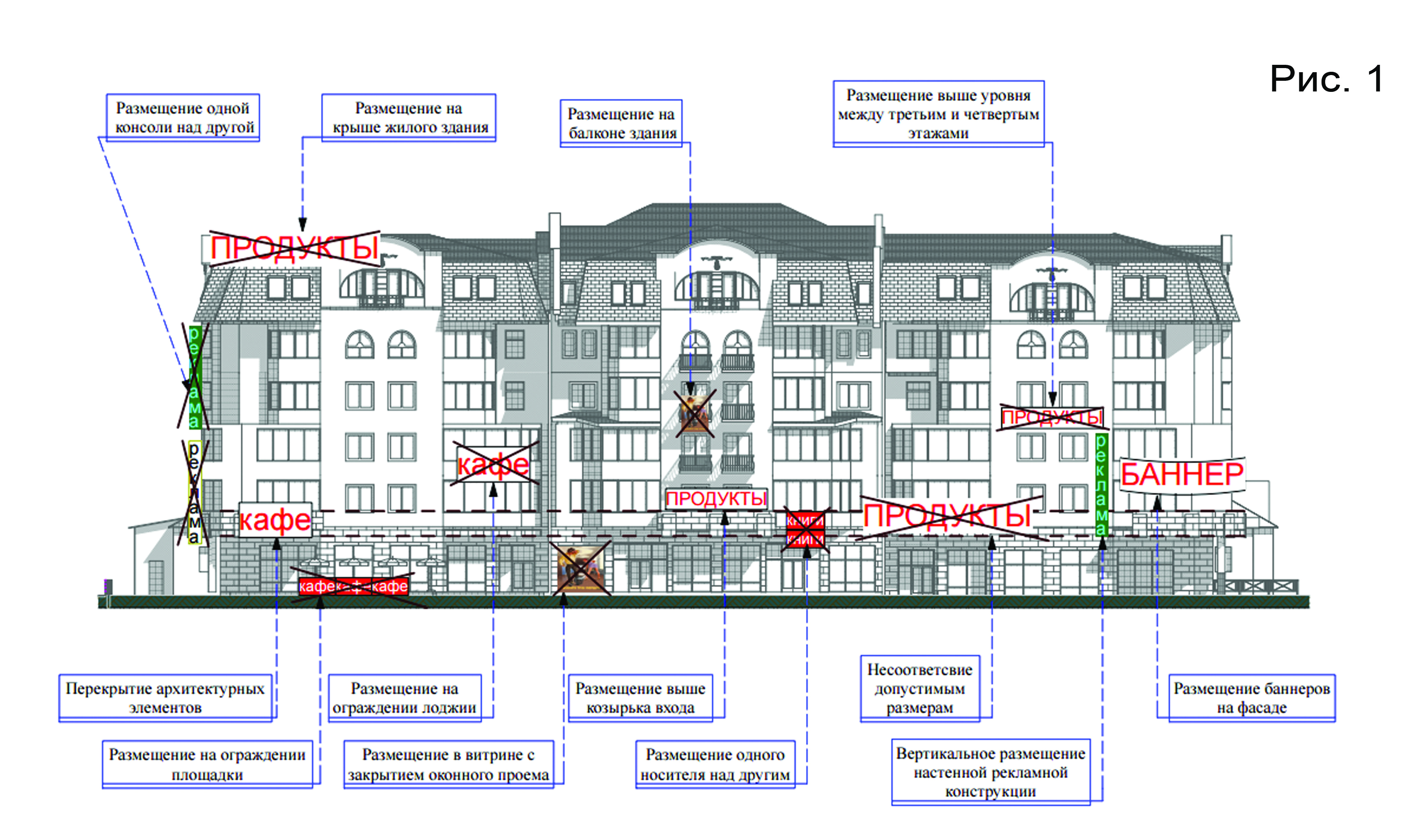 Требования к рекламным конструкциям, допустимым к установке на территории муниципального образования город-курорт Пятигорск, с учетом необходимости сохранения внешнего архитектурного облика, сложившейся застройки города-курорта ПятигорскаТребования к настенным рекламным конструкциям:а) настенные рекламные конструкции размещаются на расстоянии не более 0,2 м от поверхности стен фасадов зданий, строений, сооружений;б) настенные рекламные конструкции размещаются в единых отметках между первым и вторым этажами здания, строения, сооружения;в) настенные рекламные конструкции, представляющие собой в визуально воспринимаемых границах цельные композиции, устанавливаются на фасадах зданий, строений, сооружений в один высотный ряд, на единой горизонтали с выравниванием по средней линии, параллельно к поверхности фасада и (или) конструктивным элементам здания, строения, сооружения:между первым и вторым этажами преимущественно на линии перекрытий офисных и промышленных зданий и сооружений, а также многоквартирных жилых домов (Рис. 2), первые этажи которых заняты нежилыми помещениями;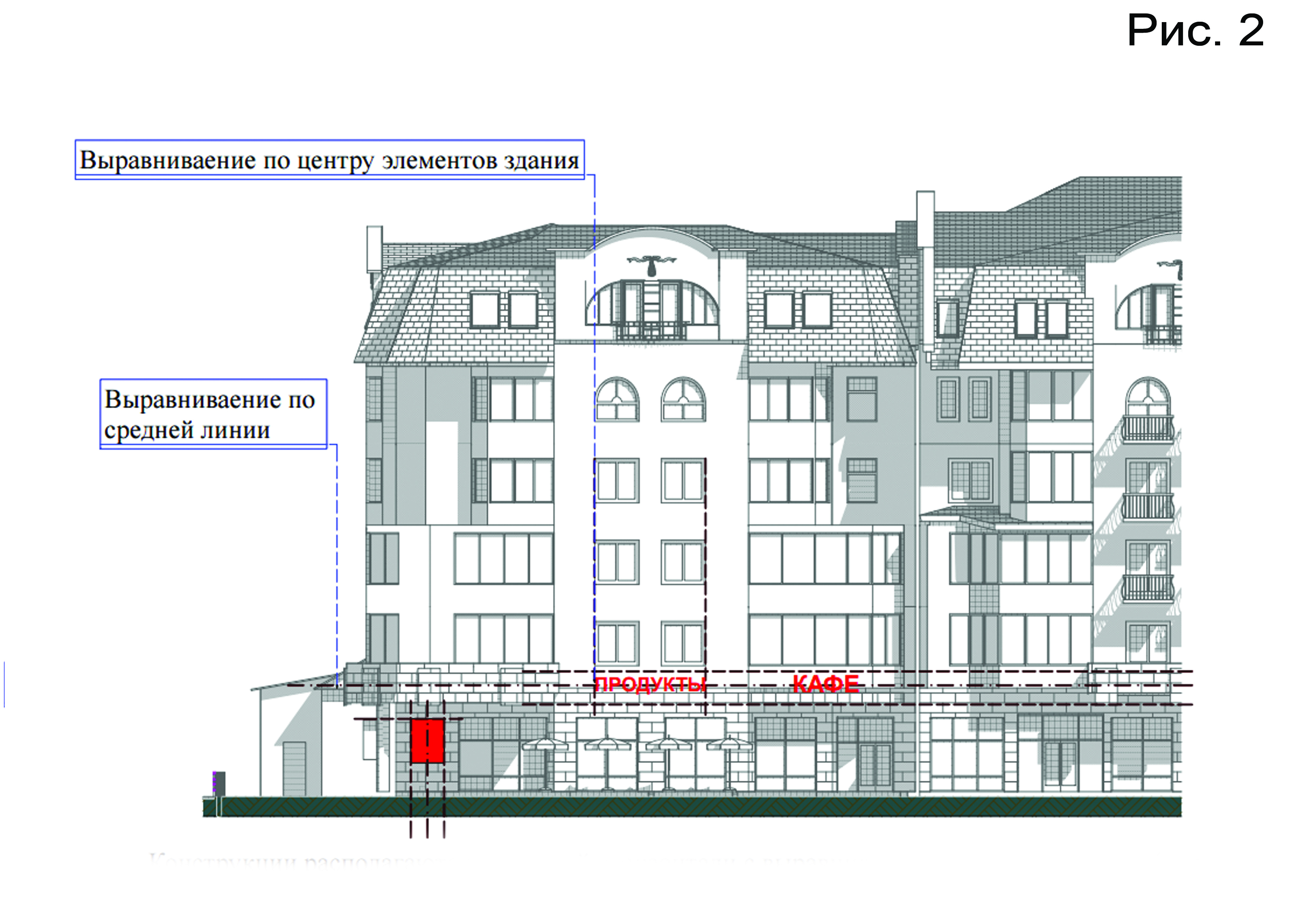 между верхней линией окон первого этажа и карнизом одноэтажных домов, строений;между оконными проёмами первого этажа исключительно в случаях, обусловленных архитектурными и историческими особенностями здания, при этом ширина настенных панно должна составлять не более 2/3 от ширины простенка, в пределах которого планируется размещение той или иной конструкции, за исключением декоративно-художественных панно;установка настенной рекламной конструкции на углу здания, строения или на глухой (торцевой) стене рекомендована в соответствии с индивидуальным дизайн-проектом средства наружной рекламы. При установке на торцевой стене разрешается размещение настенных рекламных конструкций только между первым и вторым этажами в виде конструкции на подложке (Рис. 3). При этом фоновая подложка должна быть предусмотрена единая на всю протяженность глухого (торцевого) фасада по горизонтали;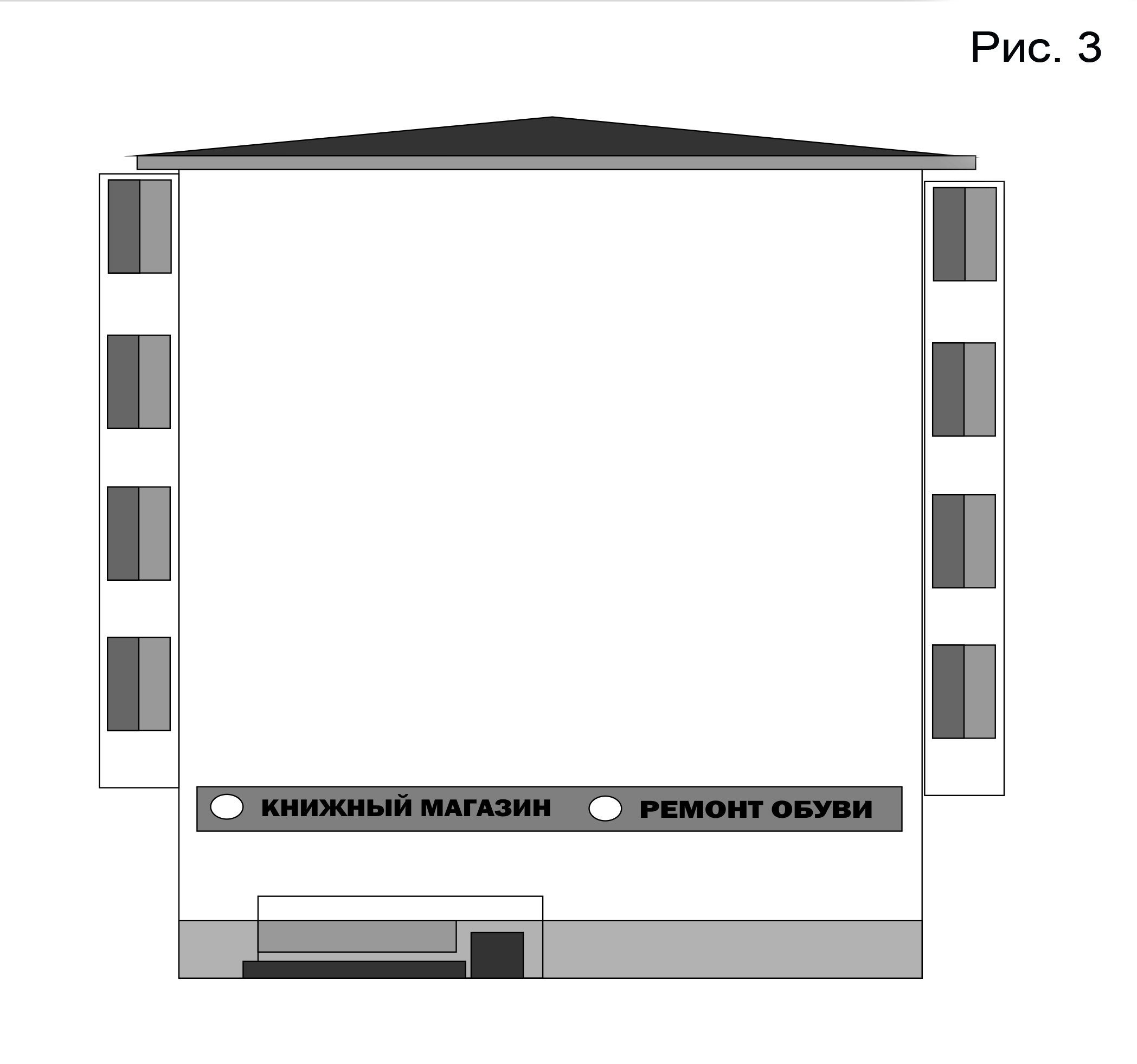 д) в случае установки на одном фасаде здания, строения, сооружения нескольких настенных конструкций, указанные конструкции должны быть расположены в одной плоскости относительно вертикальной плоскости фасада, на котором они установлены. При этом, цветовое и стилистическое решения настенных конструкций должны гармонировать с ранее установленными или устанавливаемыми на соответствующем фасаде, а также на прилегающих фасадах настенными конструкциями, разрешение на которые было выдано после вступления в силу настоящих Правил;е) размещение настенной конструкции на фризе разрешается только в случае отсутствия на нем архитектурного декора и орнамента и не должно выходить за границы фриза. Высота настенных панно должна составлять не более 2/3 от высоты фриза. В случае размещения на одном фризе нескольких настенных конструкций для них может быть организована единая подложка для размещения объемных символов. При наличии арочных окон высота конструкций, расположенных между окнами этажей, уменьшается до ½ (Рис. 4);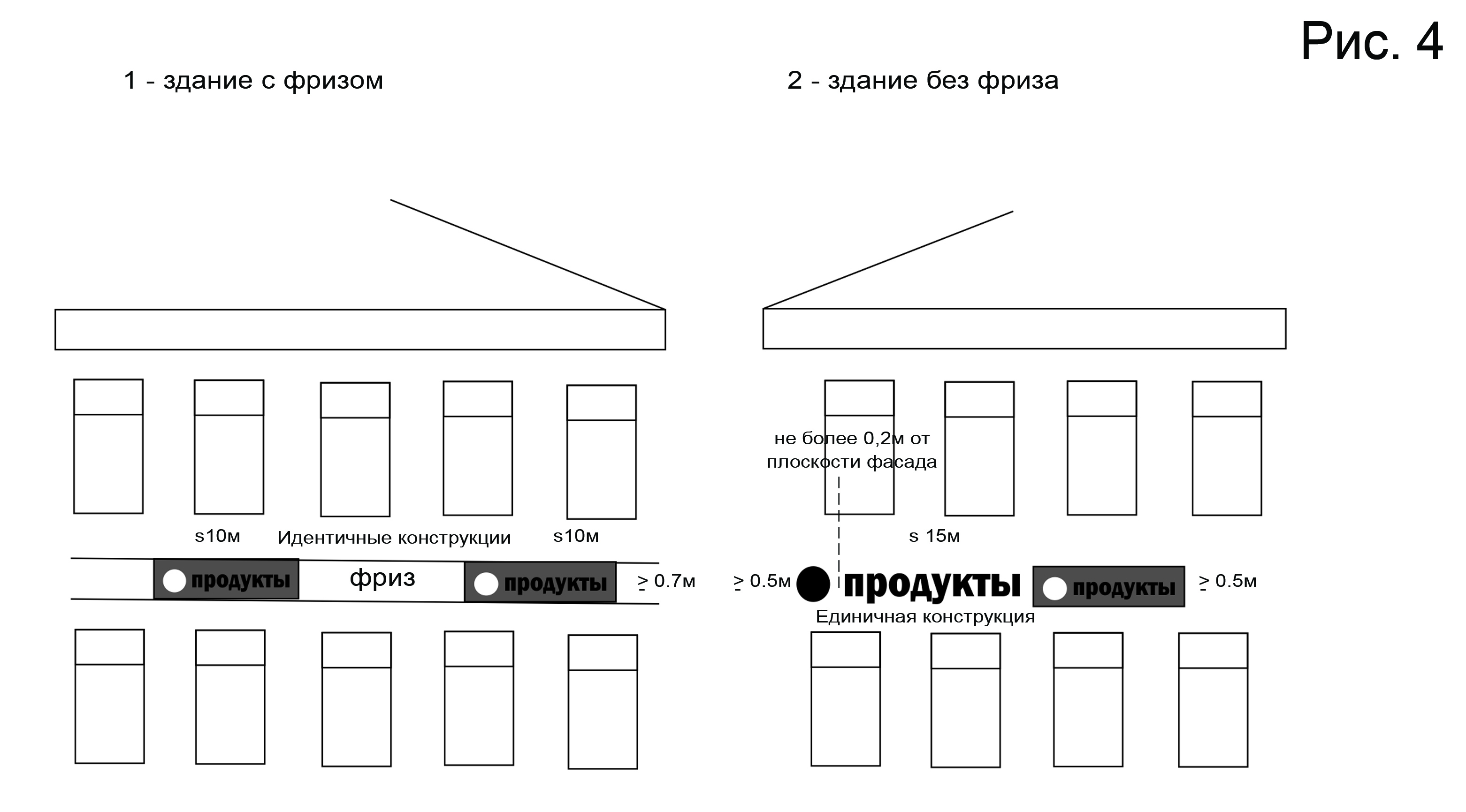 ж) размещение конструкций осуществляется с координацией по нижнему краю конструкции на единой высоте в пределах всего ограждения;з) При наличии в составе входной группы здания, строения, сооружения козырька (навеса), рекламная конструкция может быть установлена исключительно на лицевой части козырька (навеса), параллельной входной двери, строго в ее габаритах или менее ее площади;и) рекламные конструкции, принадлежащие разным собственникам и устанавливаемые на козырьках (навесах) в пределах одного здания, строения, сооружения должны иметь полностью взаимоувязанные художественно-композиционные решения;к) настенные рекламные конструкции не должны перекрывать знаки адресации и городской навигации, в том числе указатели наименований улиц, номеров домов, подъездов, квартир;л) декоративные панно размещаются только в пределах первого этажа в простенках между окнами.Требования к консольным рекламным конструкциям(панель-кронштейны)Требования к консольным рекламным конструкциям:а) для объектов административно-офисного, торгово-развлекательного назначения следует размещать панель-кронштейн, скомплектованную из ряда модульных элементов, объединенных в блок;б) панели-кронштейны устанавливаются не ниже 2,5 м от поверхности тротуара;в) допускается комплексное размещение панелей-кронштейнов в виде флаговых конструкций, выполненных с использованием информационного поля из тканых материалов, на торговых, культурно-зрелищных зданиях, строениях, сооружениях, гостиницах при условии единого конструктивного исполнения;г) панели-кронштейны располагаются локализовано, на угловых участках, в соответствии с ритмом фасада и другими архитектурными особенностями фасада, на расстоянии не менее 9,0 м друг от друга и не более 0,3 м от поверхности стены;Требования к рекламным крышным конструкциямТребования к рекламным крышным конструкциям:а) на крыше одного объекта может быть установлена только одна рекламная крышная конструкция с одной стороны. При расположении рекламной крышной конструкции на углу здания, строения, в целях декорирования её несущих элементов, рекомендовано формирование угловой композиции крышной конструкции с двумя лицевыми сторонами;б) установка рекламных крышных конструкций допускается только в виде отдельно стоящих букв, обозначений и декоративных элементов, без использования фоновых подложек;в) рекламное поле крышных конструкций должно располагается параллельно поверхности фасадов объектов, по отношению к которым они установлены, выше линии карниза или парапета здания (строения, сооружения) в зависимости от места установки крышной рекламной конструкции;г) размещение крышных конструкций должно осуществляться на расстоянии от карниза не более 1,0м и от края кровли в глубину не менее 1,0м;д) крышные конструкции могут быть оборудованы исключительно внутренней подсветкой;е) высота крышных конструкций с учетом всех используемых элементов должна быть:не более 1,80 м для 1-3-этажных объектов;не более 3 м для 4-7-этажных объектов;не более 4 м для 8-12-этажных объектов;не более 5 м для 13-и более объектов.ж) размещение крышных конструкций на скатной кровле возможно только в соответствии с индивидуальным дизайн-проектом рекламных конструкций;з) при неравномерной высоте крыши в пределах одного здания, строения, сооружения, установку крышных конструкций следует осуществлять на здании или на части здания меньшей высоты.Требования к рекламным конструкциям на маркизахТребования к рекламным конструкциям на маркизах:а) размещение рекламных конструкций на маркизе осуществляется только в виде нанесенного на нее изображения;б) допустимо размещение информации, в том числе элементов фирменного стиля и художественных элементов, в нижней части у кромки маркизы площадью не более 1/3 общего поля маркизы;в) в зонах охраны объектов культурного наследия допустимо цветовое решение маркиз, приближенное к основному цвету фасада;г) необходимо соблюдать единое оформление маркиз для всего здания по форме, размерам и цвету.Специальные требования к рекламным конструкциям, устанавливаемым на объектах, не являющихся объектами капитального строительства(некапитальных объектах)Внешний облик и место установки рекламных конструкций на объектах некапитального строительства определяется типовыми архитектурными решениями нестационарных торговых объектов, которые являются неотъемлемой частью аукционной документации на право заключения договора на размещение нестационарного торгового объекта.Требования к цветовым, стилистическим и композиционным решениям рекламных конструкций, устанавливаемых на зданиях, строениях, сооруженияхЦветовое решение рекламных конструкций должно сочетаться с цветовым (колористическим) решением фасада здания, строения, сооружения, на котором устанавливается средство наружной рекламы. (Приложение 1 «Колористическая карта рекламных конструкций города-курорта Пятигорска»).В построении шрифтовой композиции средства наружной рекламы должны соблюдаться визуально равномерные межбуквенные интервалы – кернинг (Рис. 5).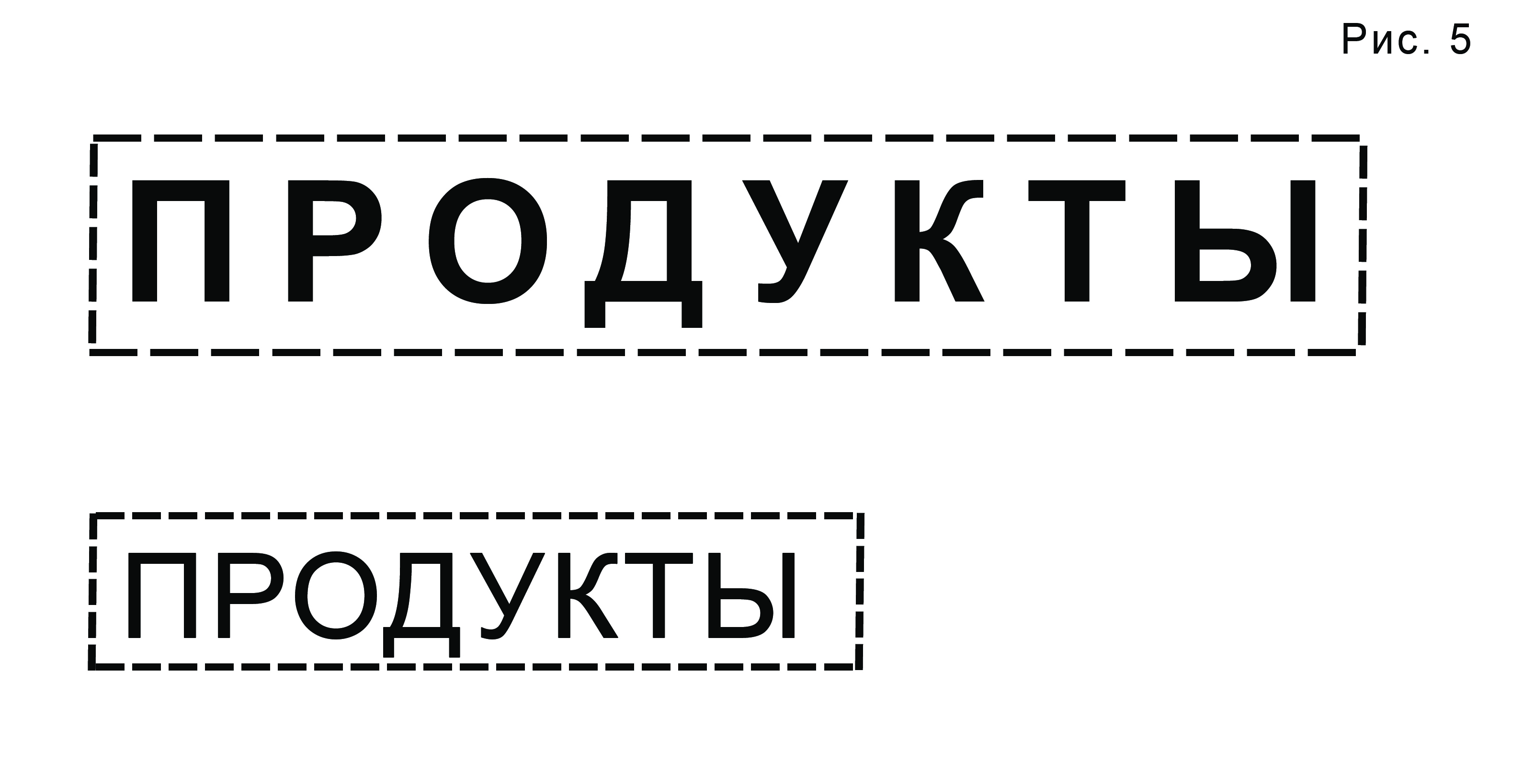 Основным композиционным решением рекламных конструкций является размещение элементов композиции (букв, знаков, символов) в одну строку по горизонтали. В случае невозможности размещения наименования в одну строку, допускается размещение такой информации в количестве не более двух строк. Положение данного абзаца не распространяется на рекламные конструкции консольного типа (панели-кронштейны).Использование на рекламных конструкциях элементов фирменного стиля, зарегистрированного в установленном законодательством Российской Федерации порядке, допускается при условии соответствия художественно-композиционных решений, включая решения по размещению этих элементов требованиям настоящих Правил. При этом допускается размещение только одного логотипа и одной эмблемы на конструкцию.Требования к подсветке рекламных конструкций, устанавливаемых на зданиях, строениях, сооруженияхПри установке рекламных конструкций на зданиях и сооружениях может быть организована подсветка (Рис. 6).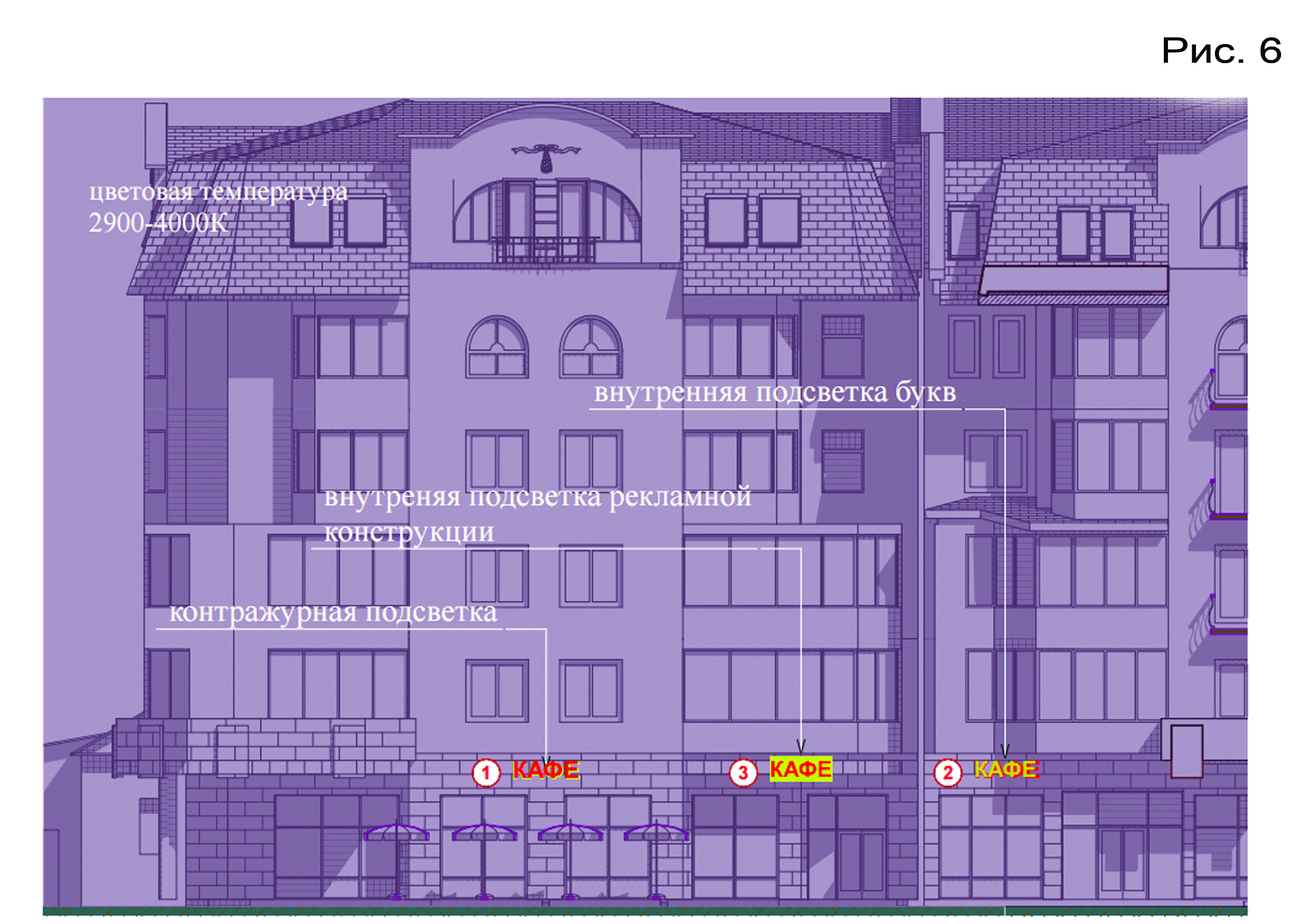 Подсветка должна иметь немерцающий, приглушенный свет, не создавать прямых направленных лучей в окна жилых помещений и обеспечивать безопасность для участников дорожного движения.Рекомендуется только внутренняя (встроенная в конструкцию) подсветка рекламных конструкций.Светильники наружной подсветки должны иметь компактную форму и окраску, близкую к цвету фасада.Подсветка должна быть равномерной, обеспечивать ясную читаемость информации, композиционное единство рекламных конструкций и фасада.РАЗДЕЛ 3. Требования к дизайн-проекту рекламных конструкцийДизайн-проект изготавливается с целью установления соответствия предполагаемого размещения рекламных конструкций требованиям сложившийся застройки. Дизайн-проект рекламной конструкции изготавливается и предоставляется на согласование в уполномоченный орган администрации города Пятигорска. В течение 14 дней уполномоченным органом принимается решение о согласовании либо об отказе в согласовании предоставленного эскиза в случае наличия оснований, предусмотренных пунктом 4 статьи 19 Закона о рекламе.3.2. Дизайн-проект может быть выполнен в виде эскиз-идеи на здание, строение, сооружение или по завершении строительства в виде отдельного документа с обозначением основных рекламных конструкций (тип, вид, габариты, способ подсветки).3.3.Дизайн-проект должен быть оформлен в цветном изображении в читаемом масштабе формата А4 или А3 и содержать следующую информацию:существующее фото объекта, раскрывающее характеристики здания, строения, сооружения и собственной территории, а также его взаимосвязь со зданиями и сооружениями;графическое изображение фасадов объекта или качественное фронтальное фото фасадов объекта, с обозначением типов конструкции и кратким описанием используемых материалов, конструктивного решения, основных габаритов, способов подсветки.Раздел 4. Зоны размещения рекламных конструкций на территории городА-курортА ПятигорскАВ целях размещения рекламных конструкций в соответствии с внешним архитектурным обликом сложившейся застройки муниципального образования устанавливаются следующие зоны (Приложение 2):Зона 1 - в границах улиц: ул. Фабричная - ул. Теплосерная - ул. Дзержинского – ул. Бунимовича – ул. Дровянникова – ул. Первомайская до д.114 – ул. Парковая – ул. Февральская, до д. 5 по путепроводу ж/д  – ул. Пирогова – ул. Пастухова – бульвар Гагарина – ул. Фабричная;Зона 2 -Кисловодское шоссе, Черкесское шоссе, Промзона, Промзона 2, ул. Ермолова, а/д СЗО, ф/д Кавказ, ст. Константиновская, пос. Нижнеподкумский, пос. Средний Подкумок, с. Золотушка, с. Привольное;Зона 3 - остальная территория муниципального образования города-курорта Пятигорска.4.2. К рекламным конструкциям, размещаемым в Зонах применяются общие требования к рекламным конструкциям (Раздел 2.3 настоящих Правил). 4.3. В Зоне 1 размещаются светодинамические,  электронные, консольные рекламные конструкции, неоновые рекламные конструкции. Не допускается размещение настенных панно, брандмауэров на фасадах и  на крышах зданий.В Зоне 2 возможно размещение крышных рекламных конструкций, консольных рекламных конструкций, рекламных конструкций на маркизах, съемных (стяговых) конструкций (флаг, содержащий элемент фирменного стиля). Площадь брандмауэров и настенных панно не должна превышать 10% от площади фасада здания.В Зоне 3 возможно размещение крышных рекламных конструкций, консольных рекламных конструкций, рекламных конструкций на маркизах. Площадь брандмауэров и настенных панно не должна превышать 5% от площади фасада здания.Управляющий деламиДумы города Пятигорска                                                         В.А. ВеретенниковПРИЛОЖЕНИЕ 1к Архитектурно-художественным Правилам размещения рекламных конструкций на территории города-курорта ПятигорскаКолористическая карта рекламных конструкций города-курорта ПятигорскаЖёлтые тонаЦвет RALCMYK (C)CMYK (U)HTMLRGBRAL 1000
Зелёно-бежевый 10  10  50  10  0   3  40  10#CCC58F204 197 143RAL 1001
Бежевый  0  20  50  20 10  20  40   0#D1BC8A209 188 138RAL 1002
Песочно-жёлтый  0  20  60  10  3  23  60   7#D2B773210 183 115RAL 1011
Коричнево-бежевый 30  40  70   0 20  50 100  10#AF8A54175 138  84RAL 1013
Жемчужно-белый  0   5  20  10 10  10  20   0#E9E5CE233 229 206RAL 1014
Слоновая кость  0  10  40  10 10  10  30   0#DED09F222 208 159RAL 1015
Светлая слоновая кость  0   5  30  10 10  10  20   0#EADEBD234 222 189RAL 1017
Шафраново-жёлтый  0  30  70   0  0  30  90   0#F4B752244 183  82RAL 1019
Серо-бежевый  5  20  40  40 10  20  30   0#A4957D164 149 125RAL 1020
Оливково-жёлтый  1   5  30  40 10  10  50  25#9A9464154 148 100RAL 1024
Охра жёлтая 30  40  70  10  0  20 100  25#B89C50184 156  80RAL 1027
Карри жёлтый 10  20  90  40 30  30 100   0#A38C15163 140  21RAL 1034
Пастельно-жёлтый  0  30  80   0  0  30  60   0#EDAB56237 171  86RAL 1035 
Перламутрово-бежевый 16  19  33  26 20  20  33  12#A29985162 153 133RAL 1036 
Перламутрово-золотой 33  46  80  18  9  36  97  28#927549146 117  73Оранжевые тонаЦвет RALCMYK (C)CMYK (U)HTMLRGBRAL 2000
Жёлто-оранжевый  0  50 100   0  0  40 100   0#DD7907221 121   7RAL 2001
Красно-оранжевый  0  80 100  20  0  70 100   0#BE4E24190  78  36RAL 2002
Алый  0  90 100  10  0  80 100   0#C63927198  57  39RAL 2003
Пастельно-оранжевый  0  52 100   0  0  60 100   0#FA842B250 132  43RAL 2007 
Люминесцентный ярко-оранжевый  0  50 100   0  0  20  90   0#FFA421255 164  33RAL 2008
Ярко-красно-оранжевый  0  60 100   0  0  50 100   0#F3752C243 117  44RAL 2010
Сигнальный оранжевый  0  70 100  10  0  60 100   0#D4652F212 101  47RAL 2011
Насыщенный оранжевый  0  55 100   0  0  40 100   0#EC7C25236 124  37RAL 2012
Лососёво-оранжевый  0  60  70   0  0  80  80   0#DB6A50219 106  80RAL 2013 
Перламутрово-оранжевый  0  80 100  40 10  80 100  10#954527149  69  39Красные тонаЦвет RALCMYK (C)CMYK (U)HTMLRGBRAL 3000
Огненно-красный  0 100 100  20  0 100  90   0#AB2524171  37  36RAL 3001
Сигнальный красный 20 100  90  10  0 100  90   0#A02128160  33  40RAL 3002
Карминно-красный 10 100  90  20  0 100  90   0#A1232B161  35  43RAL 3003
Рубиново-красный  0 100 100  40  0 100  90  15#8D1D2C141  29  44RAL 3004
Пурпурно-красный 20 100 100  60  0 100  90  30#701F29112  31  41RAL 3005
Винно-красный 20 100  80  40  0 100  90  50#5E2028 94  32  40RAL 3007
Чёрно-красный 60 100  70  80 50 100  90  40#402225 64  34  37RAL 3009
Оксид красный  5  90 100  80 20 100  90  30#703731112  55  49RAL 3011
Коричнево-красный 20 100 100  40  0 100  90  30#7E292C126  41  44RAL 3012
Бежево-красный  5  50  50  10 20  60  50   0#CB8D73203 141 115RAL 3013
Томатно-красный 20  90 100  20  0 100 100  15#9C322E156  50  46RAL 3016
Кораллово-красный  0  90  90  20  0  90  90  10#AC4034172  64  52RAL 3022
Лососёво-красный  0  60  70   0  0  70  60   0#D56D56213 109  86RAL 3028
Красный  5 100 100   0  5 100 100   0#CB3334203  51  52RAL 3031
Ориент красный 20 100  90  20  0  90  60  15#AC323B172  50  59RAL 3032 
Перламутрово-рубиновый 10 100  90  50 10 100 100  30#711521113  21  33RAL 3033 
Перламутрово-розовый  8  84  72  13  0  93  93   7#B24C43178  76  67Фиолетовые тонаЦвет RALCMYK (C)CMYK (U)HTMLRGBRAL 4001
Красно-сиреневый 60  70   5  10 50  97  20   0#8A5A83138  90 131RAL 4002
Красно-фиолетовый 40 100  90   5  0 100  40  30#933D50147  61  80RAL 4004
Бордово-фиолетовый 60 100  50  20 10 100   0  50#691639105  22  57RAL 4005
Сине-сиреневый 60 100   5  10 50  60   0   0#83639D131  99 157RAL 4007
Пурпурно-фиолетовый 70 100  20  60 90   0  10  25#4A203B 74  32  59RAL 4009
Пастельно-фиолетовый 40  40  30   0 17  40  10  15#A38995163 137 149RAL 4011 
Перламутрово-фиолетовый 47  57   3   7 47  64   0   0#8773A1135 115 161RAL 4012 
Перламутрово-ежевичный 50  50  20  23 54  57   3  26#6B6880107 104 128Синие тонаЦвет RALCMYK (C)CMYK (U)HTMLRGBRAL 5000
Фиолетово-синий100  40   5  40100  70  10  25#384C70 56  76 112RAL 5003
Сапфирово-синий100  50   0  80 90   0  10  25#2A3756 42  55  86RAL 5004
Чёрно-синий100 100  70  40 84  53  47  56#1D1F2A 29  31  42RAL 5008
Серо-синий 60   0   0  90100  50  10  60#313C48 49  60  72RAL 5009
Лазурно-синий 90  30  10  40100  40  10  20#2E5978 46  89 120RAL 5010
Горечавково-синий100  40   5  40100  70   0   0#13447C 19  68 124RAL 5011
Стально-синий100  60  10  80 96  46  10  40#232C3F 35  44  63RAL 5012
Голубой 90  30  10  10 97  26   0   0#3481B8 52 129 184RAL 5013
Кобальтово-синий100  60   0  60 90   0  10  25#232D53 35  45  83RAL 5014
Голубино-синий 50  20   0  40 64  41  11  12#6C7C98108 124 152RAL 5015
Небесно-синий100  30   0  10100  20   0   0#2874B2 40 116 178RAL 5018
Бирюзово-синий 90  10  40  10 93   7  33   3#21888F 33 136 143RAL 5019
Капри синий100  50  20  10100  30   0  20#1A5784 26  87 132RAL 5020
Океанская синь100   0  40  80100  30  50  40#0B4151 11  65  81RAL 5021
Водная синь100  20  50  10100   0  30  15#07737A  7 115 122RAL 5023
Отдалённо-синий 80  40  10  20100  60  10   0#4D668E 77 102 142RAL 5024
Пастельно-синий 70  20  10  20 63  17   7   8#6A93B0106 147 176RAL 5025 
Перламутровый горечавково-синий 97  48  31  15100  30  20  20#296478 41 100 120Зелёные тонаЦвет RALCMYK (C)CMYK (U)HTMLRGBRAL 6000
Патиново-зелёный 80  20  60  20 98   8  68  17#327662 50 118  98RAL 6001
Изумрудно-зелёный 90  30  90  10100   0 100  15#28713E 40 113  62RAL 6002
Лиственно-зелёный 90  40  90  10 90   0 100  25#276235 39  98  53RAL 6003
Оливково-зелёный 80  50  80  20 50  40 100  40#4B573E 75  87  62RAL 6004
Сине-зелёный100  50  60  40100  30  50  40#0E4243 14  66  67RAL 6005
Зелёный мох100  60  90  20100  20  90  30#0F4336 15  67  54RAL 6006
Серо-оливковый 90  80  90  20 80  70 100  60#40433B 64  67  59RAL 6007
Бутылочно-зелёный 80  50  80  60 80  60 100  60#283424 40  52  36RAL 6008
Коричнево-зелёный 70  50  70  80100 100 100  75#35382E 53  56  46RAL 6009
Пихтовый зелёный 90  50  90  60100  60  80  60#26392F 38  57  47RAL 6010
Травяной зелёный 70  10  80  40 70   0 100  25#3E753B 62 117  59RAL 6011
Резедово-зелёный 70  30  70   5 50  13  70  20#66825B102 130  91RAL 6012
Чёрно-зелёный100  80 100  20100  50  80  60#31403D 49  64  61RAL 6013
Тростниково-зелёный 40  20  60  40 40  40  70  10#797C5A121 124  90RAL 6014
Жёлто-оливковый 80  50  90  60 50  70 100  50#444337 68  67  55RAL 6015
Чёрно-оливковый 80  60  70  40100 100 100  75#3D403A 61  64  58RAL 6016
Бирюзово-зелёный100  30  80   0100   0  70  15#026A52  2 106  82RAL 6017
Майский зелёный 80  20 100  10 77   0  97   0#468641 70 134  65RAL 6018
Желто-зелёный 70   0  90   0 60   0 100   0#48A43F 72 164  63RAL 6019
Бело-зелёный 35   0  40   0 30   0  30   0#B7D9B1183 217 177RAL 6021
Бледно-зелёный 50  10  50  10 43  13  50   7#86A47C134 164 124RAL 6027
Светло-зелёный 60   0  30   0 50   0  20   0#81C0BB129 192 187RAL 6028
Сосновый зелёный100  60 100   0100  30 100  40#2D5546 45  85  70RAL 6029
Мятно-зелёный100  20 100   5100   0 100   0#007243  0 114  67RAL 6032
Сигнальный зелёный 90  10  80   0 90   0  70   0#0F8558 15 133  88RAL 6033
Мятно-бирюзовый 80  20  50   0 90   0  40  17#478A84 71 138 132RAL 6034
Пастельно-бирюзовый 60  10  40   0 50   0  20  10#7FB0B2127 176 178RAL 6036 
Перламутровый опаловый зелёный100  10  60  50100  10  60  30#005D4C  0  93  76Серые тонаЦвет RALCMYK (C)CMYK (U)HTMLRGBRAL 7000
Серая белка 40  10  10  40 33   6   6  36#7E8B92126 139 146RAL 7001
Серебристо-серый 10   0   0  40 20   7   7  30#8F999F143 153 159RAL 7002
Оливково-серый 30  30  50  40 37  37  57  15#817F68129 127 104RAL 7003
Серый мох 30  20  40  40 27  20  40  40#7A7B6D122 123 109RAL 7004
Сигнальный серый  0   0   0  45  7   4   4  33#9EA0A1158 160 161RAL 7005
Мышино-серый 30  10  20  60 48  42  39  20#6B716F107 113 111RAL 7006
Бежево-серый  0  10  30  60 29  43  56  35#756F61117 111  97RAL 7009
Зелёно-серый 20  50  40  80 60  50  70  32#5B6259 91  98  89RAL 7010
Брезентово-серый 20   5  30  80 60  47  50  43#575D57 87  93  87RAL 7011
Железно-серый 40  10  20  80 60  40  30  30#555D61 85  93  97RAL 7012
Базальтово-серый 20   0  10  80 50  20  20  40#596163 89  97  99RAL 7013
Коричнево-серый 10  10  40  80 50  60 100  50#555548 85  85  72RAL 7015
Сланцево-серый 40  10  10  80 80  65  33  45#51565C 81  86  92RAL 7016
Антрацитово-серый 60  30  30  80100  50  30  60#373F43 55  63  67RAL 7021
Чёрно-серый 50  10   5  95100  90  70  50#2E3234 46  50  52RAL 7022
Серая умбра 30  20  40  80 80  80 100  75#4B4D46 75  77  70RAL 7023
Серый бетон 40  20  40  40 50  40  40   0#818479129 132 121RAL 7024
Графитовый серый 80  60  50  40 90  60  30  60#474A50 71  74  80RAL 7026
Гранитовый серый 60  20  30  80100  40  50  60#374447 55  68  71RAL 7030
Каменно-серый 20  10  20  40  0   0  10  40#939388147 147 136RAL 7031
Сине-серый 60  30  30  40 68  52  41  18#5D6970 93 105 112RAL 7032
Галечный серый  0   0  20  40  0   0  10  25#B9B9A8185 185 168RAL 7033
Цементно-серый 30  10  30  40 37  13  37  30#818979129 137 121RAL 7034
Жёлто-серый  5   5  40  40  0   0  30  40#939176147 145 118RAL 7035
Светло-серый  5   0   5  20 20  14  14   0#CBD0CC203 208 204RAL 7036
Платиново-серый 10  10  10  40 30  30  20  10#9A9697154 150 151RAL 7037
Пыльно-серый 30  20  20  40 11   8   8  46#7C7F7E124 127 126RAL 7038
Агатовый серый 30  10  20  20 30  22  22   0#B4B8B0180 184 176RAL 7040
Серое окно 20   5  10  40 30  20  10  10#9DA3A6157 163 166RAL 7042
Транспортный серый A 30  10  20  40 17   9   9  33#8F9695143 150 149RAL 7044
Серый шёлк  0   0  15  30 10  10  10  10#BDBDB2189 189 178RAL 7045
Телегрей 1 20  10  10  40 10   0   0  40#91969A145 150 154RAL 7046
Телегрей 2 30  10  10  40 31  18  14  25#82898E130 137 142RAL 7047
Телегрей 4  0   0   5  20  0   0   0  12#CFD0CF207 208 207RAL 7048 
Перламутровый мышино-серый 32  32  39  27 18  18  31  34#888175136 129 117Коричневые тонаЦвет RALCMYK (C)CMYK (U)HTMLRGBRAL 8015
Каштаново-коричневый  0  90 100  80 10 100 100  50#633A34 99  58  52RAL 8016
Махагон коричневый 40  80  80  80 30  90  90  50#4C2F26 76  47  38RAL 8017
Шоколадно-коричневый 60  80  80  80 50 100  90  60#44322D 68  50  45RAL 8019
Серо-коричневый 90  90  80  80 70 100  90  75#3F3A3A 63  58  58RAL 8022
Чёрно-коричневый100 100  80  95 70 100  90  75#211F20 33  31  32RAL 8024
Бежево-коричневый 30  60  70  40  0  60 100  40#79553C121  85  60RAL 8025
Бледно-коричневый 40  50  60  40  7  60  93  43#755C49117  92  73RAL 8028
Терракотовый 20  50  70  80 40  80 100  50#4E3B2B 78  59  43RAL 8029
Перламутровый медный 23  80  93  43  0  80 100  40#773C27119  60  39Чёрные и белые тонаЦвет RALCMYK (C)CMYK (U)HTMLRGBRAL 9001
Кремово-белый  0   0  10   5  0   0  10   0#EFEBDC239 235 220RAL 9002
Светло-серый  5   0  10  10  3   3  10   7#DDDED4221 222 212RAL 9003
Сигнальный белый  0   0   0   0  0   0   0   0#F4F8F4244 248 244RAL 9004
Сигнальный чёрный100  90 100  80100 100 100  75#2E3032 46  48  50RAL 9005
Чёрный янтарь100 100 100  95 87  65  66  58#0A0A0D 10  10  13RAL 9006 
Бело-алюминиевый  0   0   0  40  0   0   0  20#A5A8A6165 168 166RAL 9007 
Тёмно-алюминиевый  0   0   0  60 17  14  17  29#8F8F8C143 143 140RAL 9010
Белый  0   0   5   0  0   0   7   0#F7F9EF247 249 239RAL 9011
Графитно-чёрный100 100 100  80 90 100  97  75#292C2F 41  44  47RAL 9016
Транспортный белый  3   0   0   0  0   0   0   0#F7FBF5247 251 245RAL 9017
Транспортный чёрный100  90 100  95 87  66  66  58#2A2D2F 42  45  47RAL 9018
Папирусно-белый 10   0  10  20  7   4  10   6#CFD3CD207 211 205RAL 9022 
Перламутровый светло-серый 21  14  14  31 10   7   7  28#9C9C9C156 156 156RAL 9023 
Перламутровый тёмно-серый  8   6   6  57 20  10  10  40#7E8182126 129 130